ООО «МЕБЕЛЬНЫЙ ДВОР»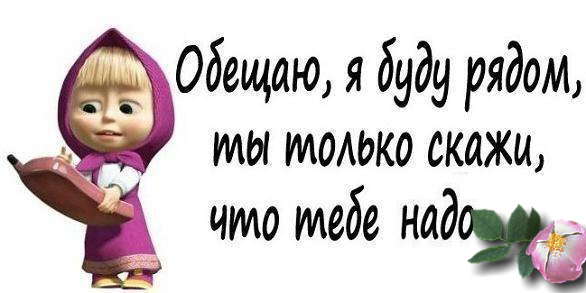 690024 г. ВладивостокУл. Маковского 185ИНН/КПП 2543049002/254301001Зарегистрировано ФНС №12 по Приморскому краю 2543ОТДЕЛ ПРОДАЖСпециалист  Татьяна  ТЕЛ: 201-22-34\ 201-22-70\ + 7 924 731 22 70 \ + 7924 731 22 34КРОВАТИ ДЕТСКИЕ ЛДСП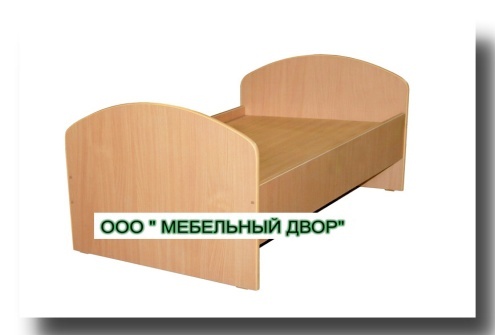 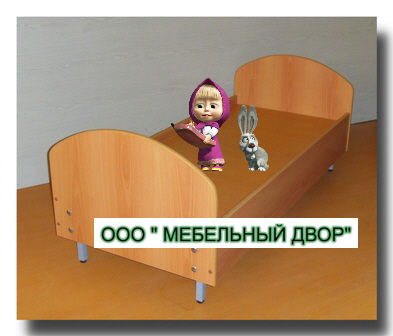 1.Кровать детская (ЛДСП)                               2.Кровать дет.  на метал.  ножках (ЛДСП)      Настил Ламинированная ДВП.                            Настил Ламинированная ДВП.                                                                                         Кромление: кромка ПВХ, кант ПВХ.                 Кромление: кромка ПВ, кант ПВХ                                      Размеры: (Ш х Г х В) 1240 х 640 х 600               Размеры: (Ш х Г х В) 1240 х 640 х 600Размеры: (Ш х Г х В) 1440 х 640 х 600               Размеры: (Ш х Г х В) 1440 х 640 х 600Цена: 3 350,00                                                       Цена: 3 420,002\1. КРОВАТЬ ДЕТСКАЯ 10 (ЛДСП) НА МЕТАЛЛОКАРКАСЕИз ЛДСП  Бук или Цветного 
На металлокаркасе. 
Кант, Кромка ПВХ.  Настил ДВП. 
Размеры:1240х640х600 или 1440х640х600ммЦена: 4 758,00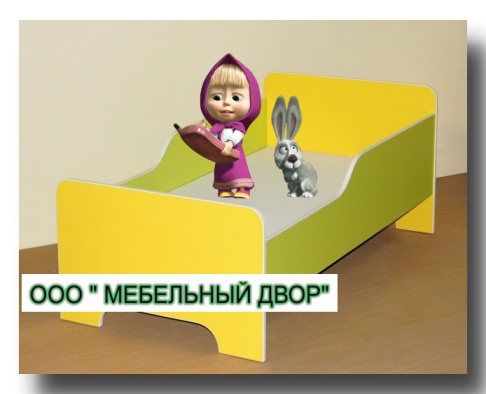 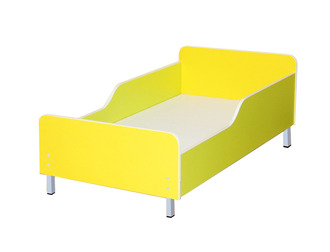 3.Кровать детская (ЛДСП)                             4.Кровать дет. на метал.  ножках (ЛДСП)Настил Ламинированная ДВП.                         Настил Ламинированная ДВП.Кромление:  кромка ПВХ , кант ПВХ.             Кромление:  кромка ПВХ , кант ПВХ.Размеры: ( Ш х Г х В ) 1240 х 640 х 560          Размеры: ( Ш х Г х В ) 1240 х 640 х 560   Цена: 3 550,00                                                    Цена: 3 750,00Размеры: ( Ш х Г х В ) 1440 х 640 х 560          Размеры: ( Ш х Г х В ) 1440 х 640 х 560Цена: 3 650,00                                                    Цена: 4 150,004\1. КРОВАТЬ ДЕТСКАЯ 52 (ЛДСП) НА МЕТАЛЛОКАРКАСЕИз ЛДСП Бук или Цветного 
На разборном металлокаркасе. 
Кант, Кромка ПВХ.  Настил МДФ. 
Размеры:1240х640х600 или 1440х640х600мм
Цена: 5 249,00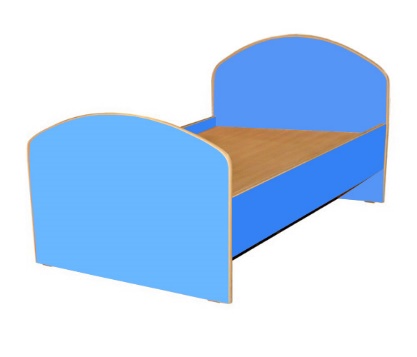 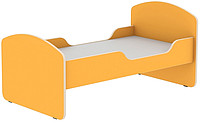 5.Кровать детская (ЛДСП)                            6.Кровать дет. с двумя вырезами  (ЛДСП)Цвета: синий, салат, манго,                              Предназначена для детей от 0 до 3-хжёлтый, красный, лайм, белый.                       Спальное основание фанера 12 мм
Кант, Кромка ПВХ.  Настил ДВП.                  Размеры: (Ш*Г*В) 1250*650*650   
Размеры:1240х640х600                                    Цена: 6 150,00Цена: 3 450,00                                                   Размеры: (Ш*Г*В) 1450*650*650                          
Размеры:1440х640х600мм                               Цена: 6 350,00Цена: 3 550,00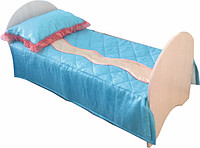 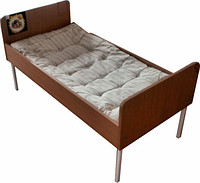 7.Кровать ясельная (ЛДСП)                             8.Кровать на метал. опорах (ЛДСП)                Предназначена для детей от 0 до 3-х лет            Предназначена для детей от 0 до 3-х лет           Спальное основание МДФ                                   Спальное основание МДФ                                      Размеры: (Ш*Г*В) 1250*650*650                       Размеры: (Ш*Г*В) 1250*650*650                         Цена: 5 960,00                                                       Цена: 5 050,00Размеры: (Ш*Г*В) 1450*650*650                       Размеры: (Ш*Г*В) 1450*650*650Цена: 6 120,00                                                       Цена: 5 120,00      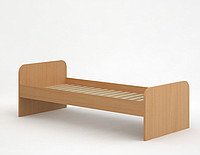 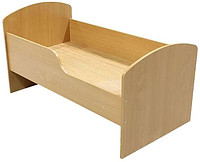 9.Кровать на латах (ЛДСП)                               10.Кровать ясельная, с вырезом Предназначена для детей от 0 до 3-х лет             Предназначена для детей от 0 до 3-х лет  Спальное основание фанера 12 мм                       Спальное основание фанера 12 ммРазмеры: (Ш*Г*В) 1250*650*650                         Размеры: (Ш*Г*В) 1250*650*650   Цена: 5 718,00                                                         Цена: 5 650,00Размеры: (Ш*Г*В) 1450*650*650                         Размеры: (Ш*Г*В) 1450*650*650                                  Цена: 6 120,00                                                         Цена: 5 980,00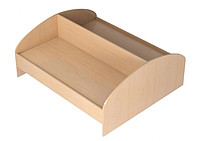 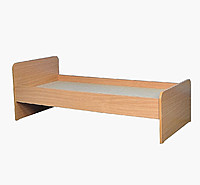 11.Кровать 2-х местная с перегородкой                12.Кровать одно   ярусная, ясельная                                   Для детей от 0 до 3-х лет                                            Предназначена для детей от 0 до 3-х лет                     Спальное основание фанера 12 мм                            Спальное основание фанера 12 мм                               Размеры: (Ш*Г*В) 1250*650*650                              Размеры: (Ш*Г*В) 1250*650*650                                   Цена: 8 650,00                                                              Цена: 5 950,00                                                                      Размеры: (Ш*Г*В) 1450*650*650                              Размеры: (Ш*Г*В) 1450*650*650                                   Цена: 8 950,00                                                              Цена: 6 250,00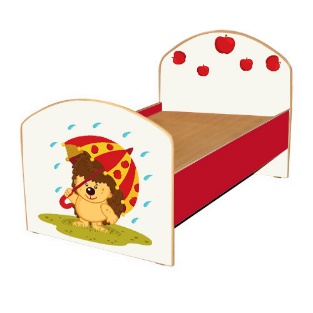 13.Кровать «ЁЖИК ПОД ЗОНТОМ»                 Из ЛДСП Белого/КрасногоКант, Кромка ПВХ.  Настил ДВП.Размеры:1240х640х600Цена: 6 850,00Размеры: 1440х640х600мм Цена: 6 950,00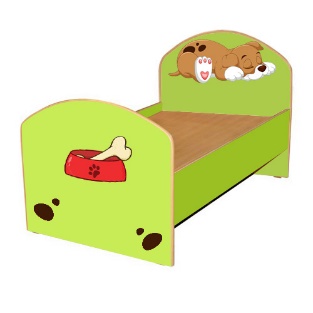 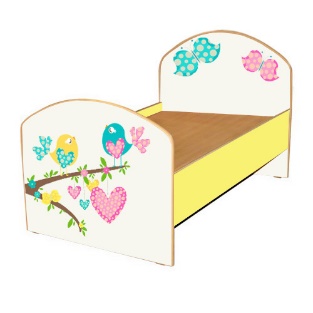 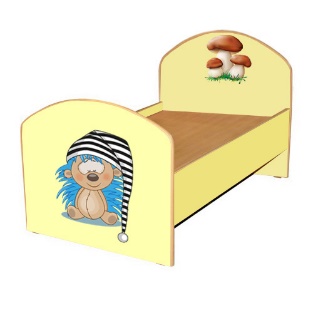 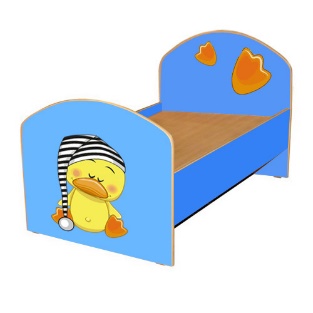 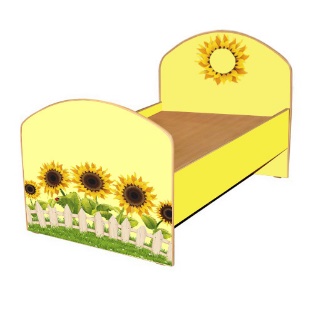 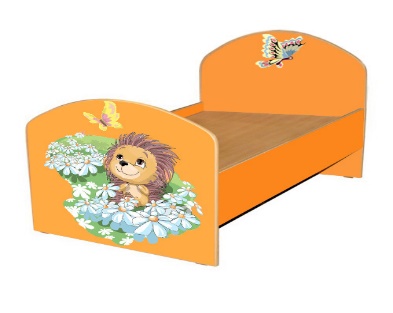 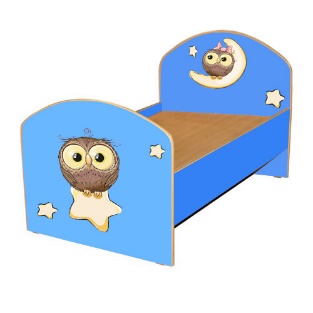 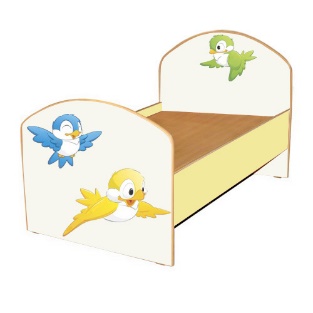 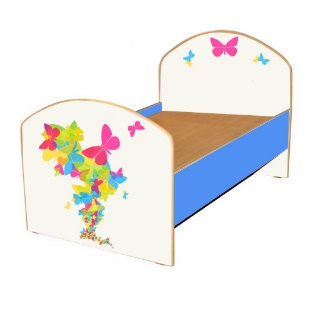 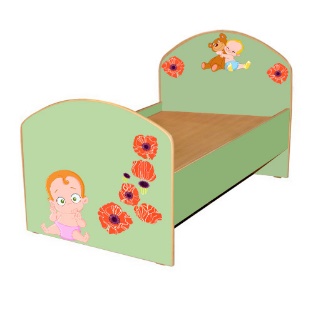 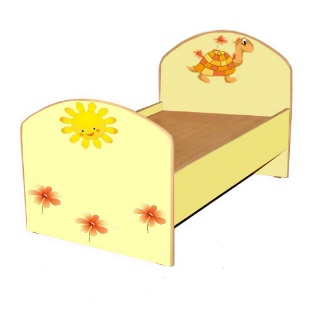 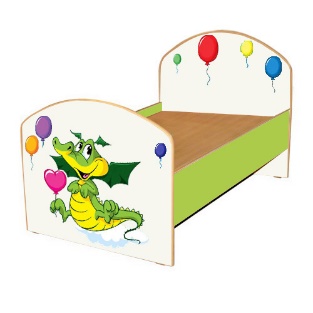 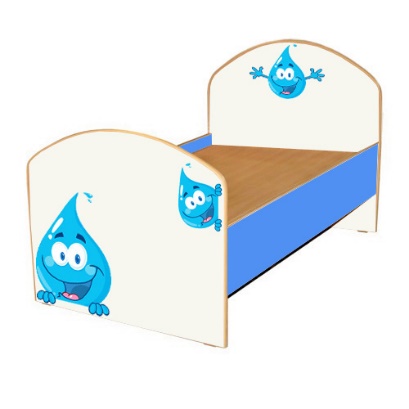 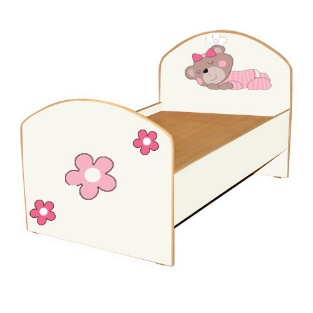 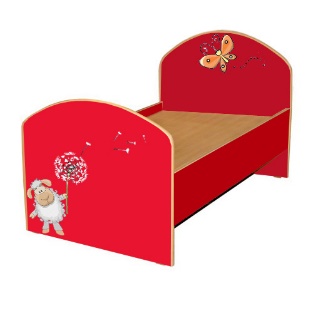 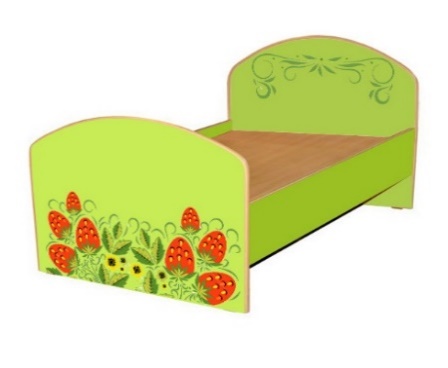 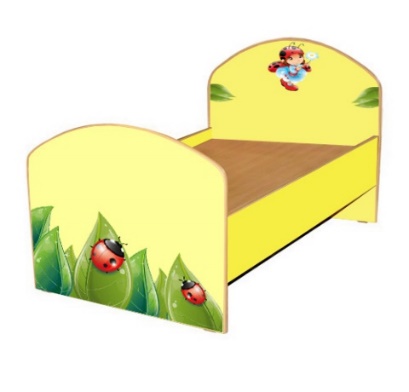 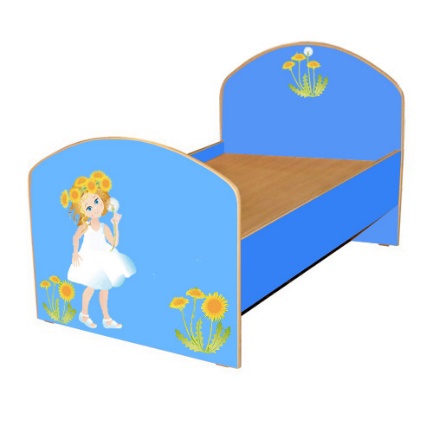 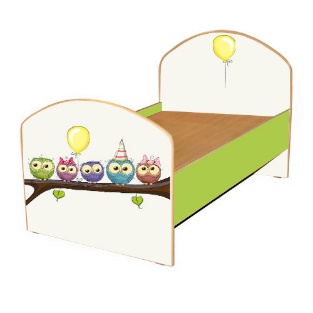 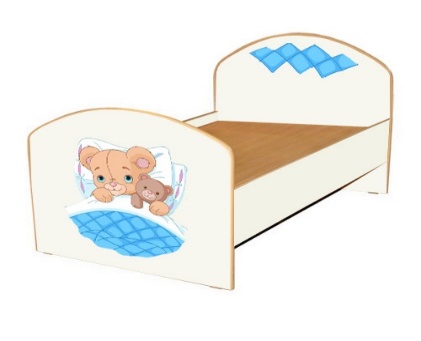 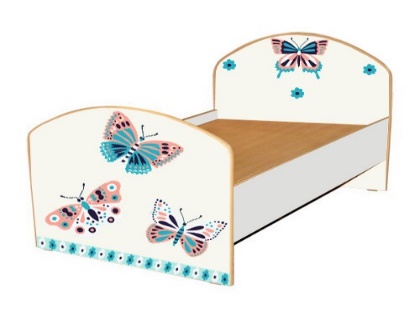 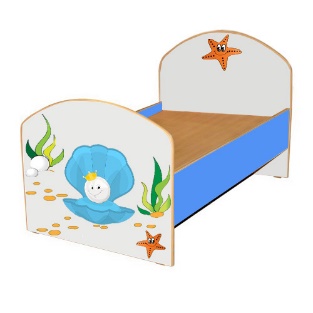 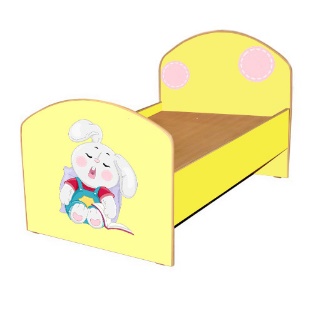 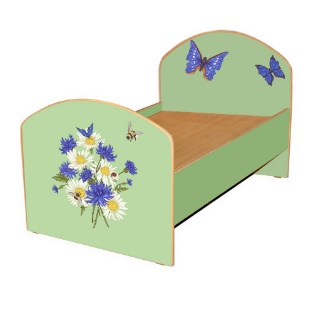 ЕСЛИ ВАС ЗАИНТЕРЕСОВАЛИ ЭТИ КРОВАТКИ, ТО РАЗМЕРЫ И ЦЕНУ СМОТРИТЕ КРОВАТКИ «ЁЖИК ПОД ЗОНТОМ»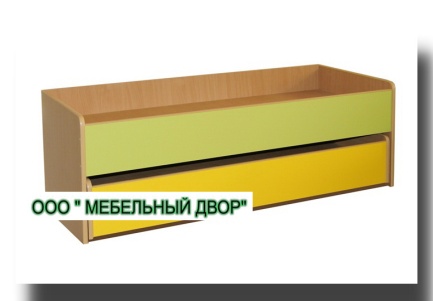 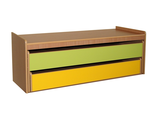 14.Кровать двух ярусная                                         15.Кровать двух ярусная в тумбеКромка ПВХ, кант ПВХ.                                            Кромка ПВХ, кант ПВХ.Настил Ламинированная ДВП.                                  Настил Ламинированная ДВП.Размеры: (Ш х Г х В) 1480 х 650 х 600                     Размеры: (Ш х Г х В ) 1480 х 650 х 600Цена: 5 950,00                                                             Цена: 9 962,00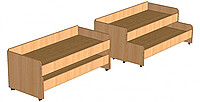 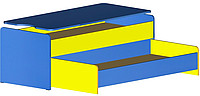 16.Кровать 2-х ярусная выкатная                    17. Кровать 2-х ярусная выкатная все выступающие торцы                                        все выступающие торцы проклеены  кантом ПВХ 2мм,                               проклеены  кантом ПВХ 2мм, углы скруглены                                                       углы скруглены Ширина спального места 600мм                           Ширина спального места 600ммДлина спального места ― 1400мм.                      Длина спального места ― 1400мм.Цена: 9 524,00                                                      Цена: 10 650,00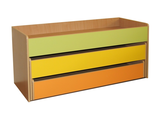 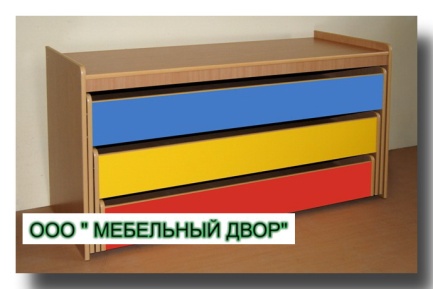 18.Кровать трех ярусная                                      19.Кровать трех ярусная в тумбе         Кромка ПВХ, кант ПВХ.                                         Кромка ПВХ, кант ПВХ. Настил Ламинированная ДВП.                               Настил Ламинированная ДВП                                      
Размеры:1536х655х850мм                                       Размеры:1588х655х850 Цена: 10 625,00                                                        Цена: 13 654,00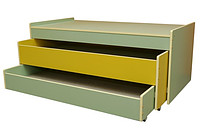 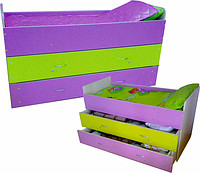 20.Кровать 3-х ярусная выкатная                    21.Кровать 3-х ярусная выкатная ЛДСПвсе выступающие торцы                                       все выступающие торцы проклеены кантом ПВХ 2мм,                               проклеены  кантом ПВХ 2мм, углы скруглены                                                      углы скруглены Ширина спального места 600мм                          Ширина спального места 600ммДлина спального места ― 1400мм.                     Длина спального места ― 1200мм.Цена: 13 550,00                                                     Цена: 18 764,00                                                                                 Длина спального места ― 1400мм.                                                                                 Цена: 19 259,00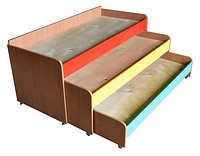 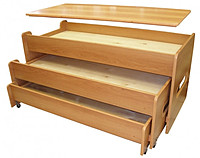 22.Кровать 3-х ярусная выкатная                        23.Кровать 3-х ярусная выкатная все выступающие торцы                                            все выступающие торцыпроклеены кантом ПВХ 2мм,                                    проклеены кантом ПВХ 2мм,углы скруглены                                                           углы скругленыДно кровати Фанера 12мм.                                        Дно кровати Фанера 12мм. Габарит кровати ― 1555(1355) х657х785мм           Габарит кровати ― 1500х695х810мм Ширина спального места ярусов 600мм                  Ширина спального места ярусов 600 ммЦена: 13 354,00                                                          Цена: 14 572,00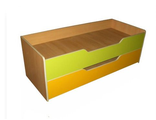 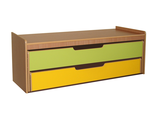 24.Кровать двух ярусная                                             25.Кровать двух ярусная в тумбеКромка ПВХ, кант ПВХ.                                                Кромка ПВХ, кант ПВХ.   Настил Ламинированная ДВП.                                      Настил Ламинированная ДВП.                                                                                                        Размеры:1480х650х600мм                                              Размеры: 1480х650х600мм        Цена: 6 482,00                                                                 Цена: 10 150,00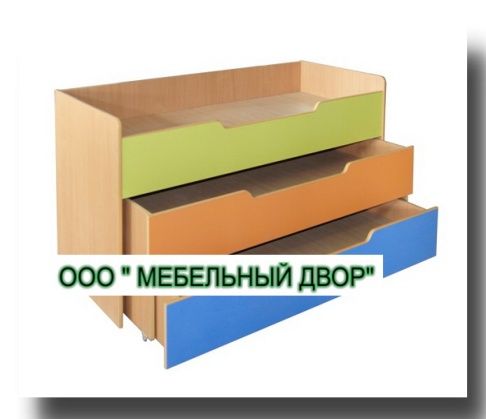 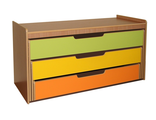 26.Кровать трех ярусная                                         27.Кровать трех ярусная в тумбе             Кромка ПВХ, кант ПВХ.                                            Кромка ПВХ, кант ПВХ.          Настил Ламинированная ДВП                                   Настил Ламинированная ДВП                    Размеры:1520х650х760мм                                          Размеры:1560х650х850ммЦена: 10 942,00                                                           Цена: 13 751,00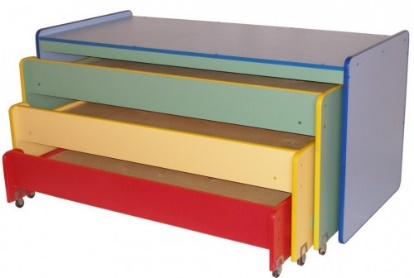 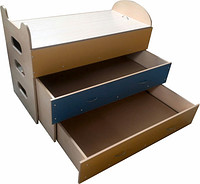 28.Кровать трёх ярусная, в тумбе         29.Кровать 3-х ярусная выкатная, с крышкойКромка ПВХ, кант ПВХ.                            Дно кровати МДФ 5,5мм                                Настил Ламинированная ДВП                   Ширина спального места всех ярусов 600мм          Размеры: 1570х695х900мм                         Длина спального места всех ярусов 1200мм Цена: 16 142,00                                           Цена: 21 057,00                                                                      Длина спального места всех ярусов 1400мм                                                                       Цена: 21 612,00КРОВАТИ ДЕТСКИЕ МАССИВ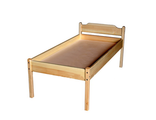 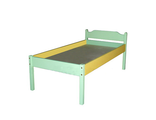 30.Кровать (МАССИВ)                                                   31.Кровать (МАССИВ)Из МАССИВА Сосны.                                                      Из МАССИВА Сосны.Покрытие: ЛАК                                                                 Покрытие: краски "Тиккурила" 
Настил ДВП.                                                                      Настил ДВП. 
Размеры:1240х640х550                                                     Размеры: 1240х640х550 Цена: 3 594,00                                                                   Цена: 3 997,00
Размеры:1440х640х550мм                                                Размеры: 1440х640х550мм Цена: 3 894,00                                                                   Цена: 4 259,00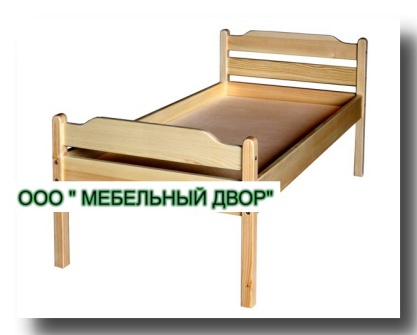 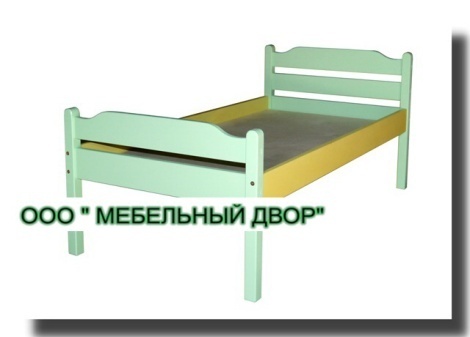 32.Кровать (МАССИВ)                                                 33.Кровать (МАССИВ)                                                                   Из МАССИВА Сосны. Покрытие: ЛАК                        Из МАССИВА Сосны. Настил ДВП. 
Настил ДВП.                                                                     Покрытие: краски "Тиккурила"
Размеры:1240х640х600                                                    Размеры: 1240х640х600 Цена: 3 854,00                                                                  Цена: 4 157,00
Размеры: 1440х640х600мм                                              Размеры: 1440х640х600ммЦена: 3 979,00                                                                  Цена: 4 568,00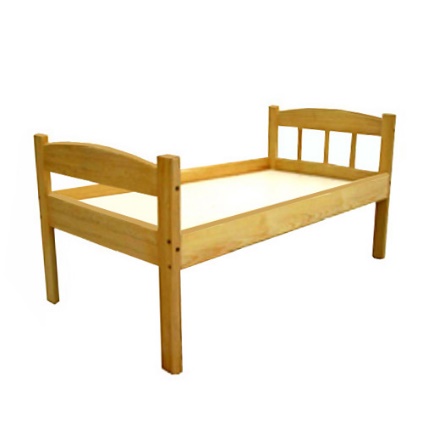 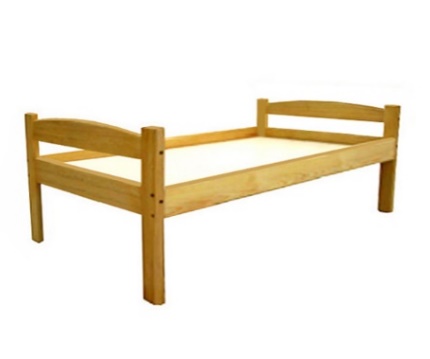 34.Кровать (МАССИВ)                                          35.Кровать (МАССИВ)                                                       Из МАССИВА Сосны. Настил ДВП.                      Из МАССИВА Сосны. Настил ДВП. 
Покрытие: ЛАК или краски "Тиккурила"              Покрытие: ЛАК или краски "Тиккурила" 
Размеры:1240х640х600                                            Размеры: 1240х640х600 Цена: 4 258,00                                                          Цена: 4 057,00
Размеры: 1440х640х600мм                                      Размеры: 1440х640х600ммЦена: 4 679,00                                                          Цена: 4 478,00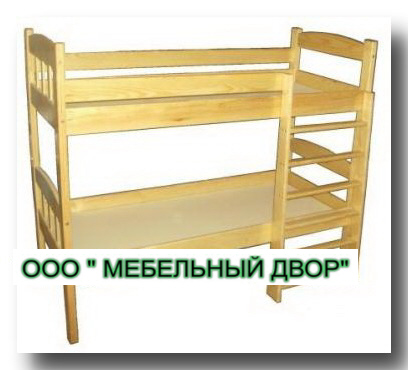 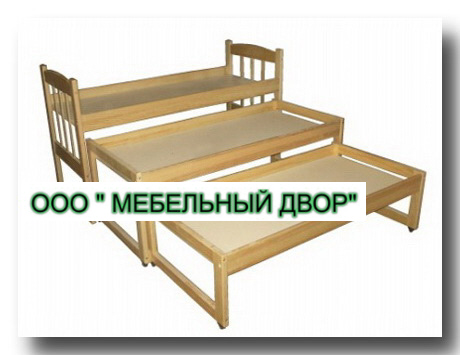 36.Кровать (МАССИВ) двух ярусная                     37.Кровать (МАССИВ) трёх яруснаяИз МАССИВА Сосны. Настил ФАНЕРА.                 Из МАССИВА Сосны. Настил ДВП.           
Покрытие: ЛАК, краски "Тиккурила"                        Покрытие: ЛАК, краски "Тиккурила" 
Размеры:1260х660х1300                                              Размеры:1500х660х930 Цена: 12 895,00                                                            Цена: 13 150,00
Размеры: 1460х660х1300ммЦена: 13 050,00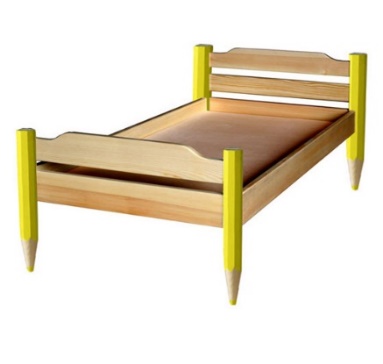 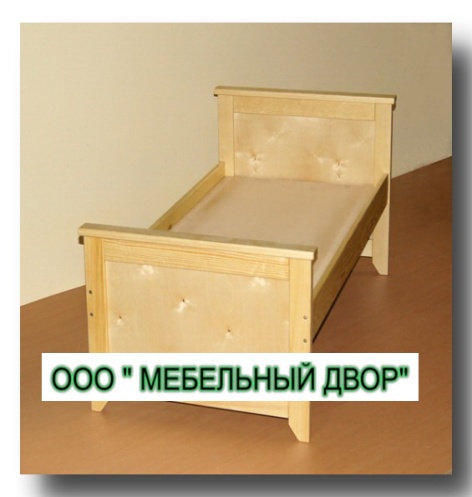 38.Кровать (МАССИВ)                                          39.Кровать (МАССИВ)Из МАССИВА Сосны. Настил ДВП.                     Из МАССИВА Сосны. Настил ДВП. 
Покрытие: ЛАК и краски"Тиккурила"                   Покрытие: ЛАК или краски "Тиккурила" 
Размеры:1260х660х600                                            Размеры: 1260х660х600Цена: 4 970,00                                                          Цена: 5 156,00
Размеры:1460х660х600мм                                       Размеры: 1460х660х600ммЦена: 5 365,00                                                          Цена: 5 397,00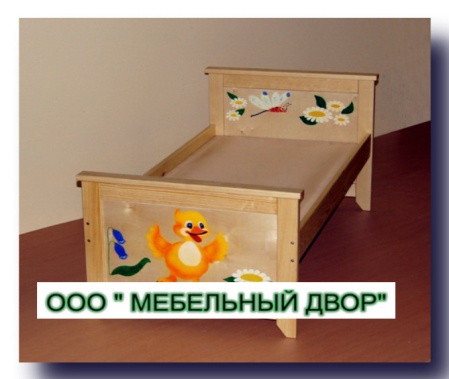 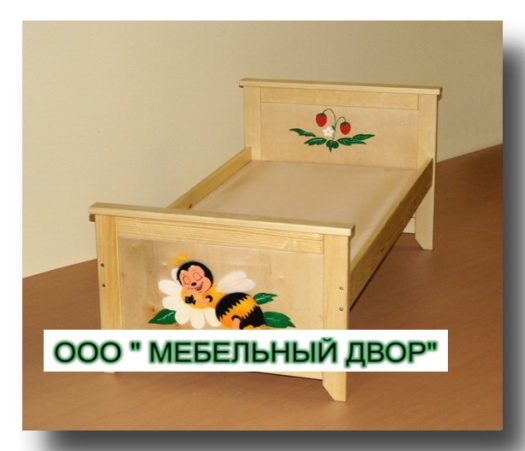 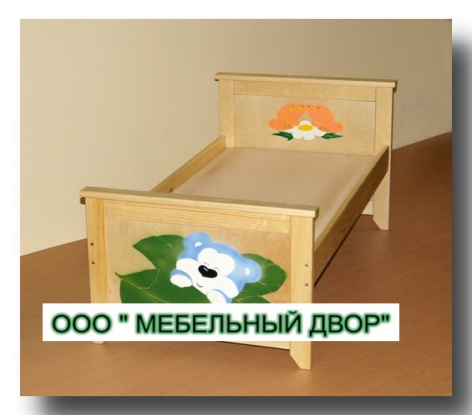 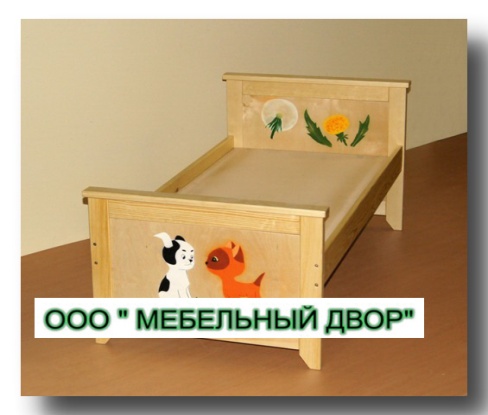 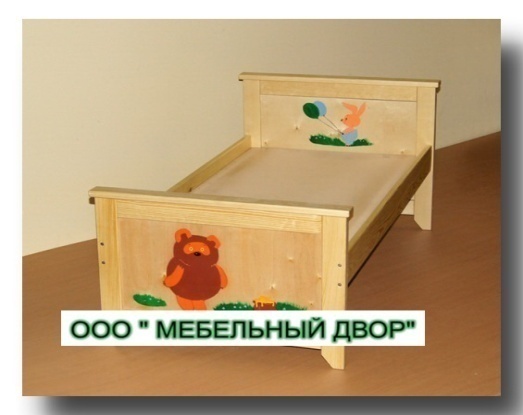 40.Кровать (МАССИВ)Из МАССИВА Сосны. Настил ДВП. 
Покрытие: ЛАК и краски "Тиккурила" 
Размеры:1260х660х600 Цена: 5 351,00
Размеры: 1460х660х600ммЦена: 5 748,00КРОВАТИ ДЕТСКИЕ МДФ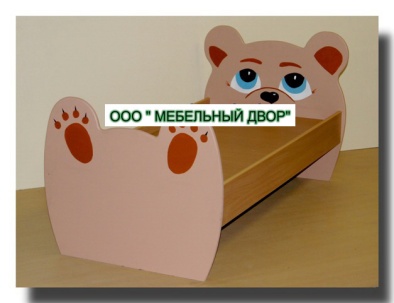 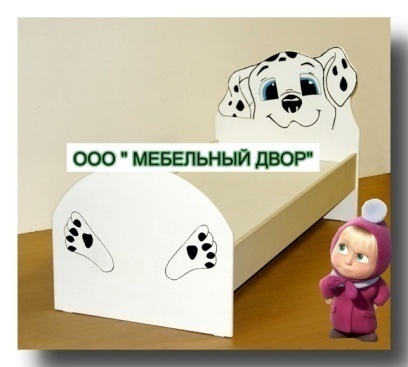 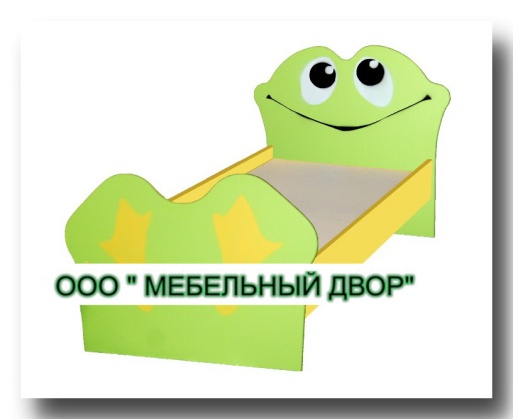 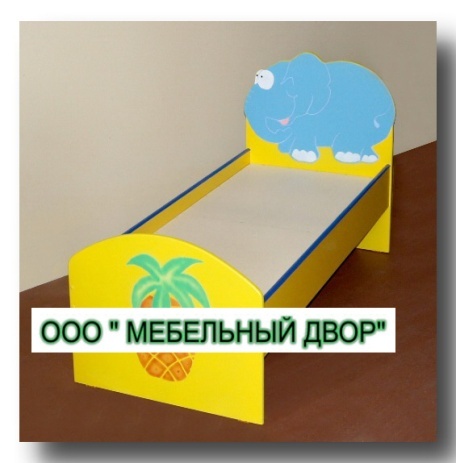 41.Кровать (МДФ+ЛДСП)Из МДФ и ЛДСП. Настил ДВП. 
Покрытие: краски "Тиккурила" 
Размеры:1240х640х750 Цена: 5 725,00
Размеры: 1440х640х750ммЦена: 5 927,00ПОЛОТЕНИЧНИЦЫ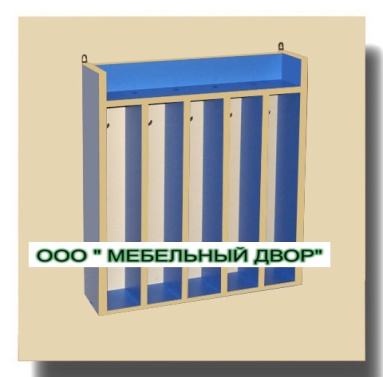 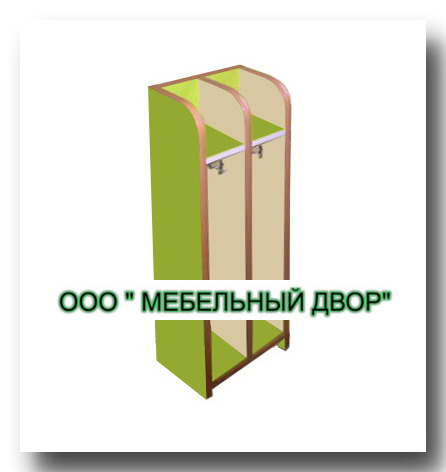 42. ПОЛОТЕНЕЧНИЦА НАСТЕННАЯ         43. ПОЛОТЕНЕЧНИЦА ПРИСТЕННАЯИз ЛДСП Бук или Цветного                                           Из ЛДСП Бук или Цветного                                                                 
Кромка ПВХ.                                                                     Кромка ПВХ. 
Размеры: (223х123х790)                                                   Размеры: (260х110х850)2 ячейки                                                                              2 ячейкиЦена: 892,00                                                                      Цена: 870,00Размеры: (334х123х790)                                                   Размеры: (380х110х850)3 ячейки                                                                              3 ячейки Цена:1 156,00                                                                    Цена: 1 112,00Размеры: (445х123х790)                                                   Размеры: (500х110х850)4 ячейки                                                                              4 ячейкиЦена: 1 398,00                                                                   Цена: 1 376,00Размеры: (556х123х790)                                                   Размеры: (620х110х850)5 ячеек                                                                                5 ячеек Цена: 1 684,00                                                                   Цена: 1 596,00Размеры: (667х123х790)                                                   Размеры: (740х110х850)6 ячеек                                                                                6 ячеек Цена: 1 948,00                                                                   Цена: 1 860,00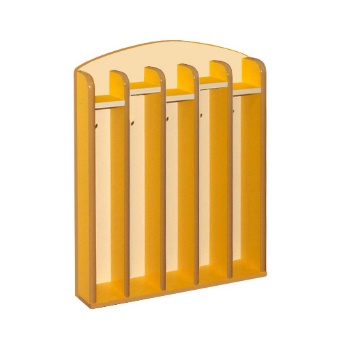 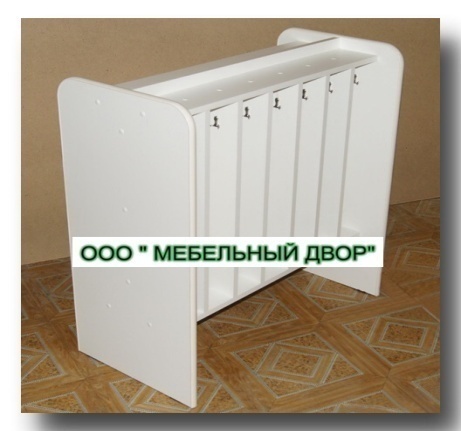 44.  ПОЛОТЕНЕЧНИЦА НАСТЕННАЯ             45. ПОЛОТЕН-ЦА ДВУСТОРОННЯЯИз ЛДСП Бук или Цветного                                      Из ЛДСП Бук или Цветного 
Кромка, Кант ПВХ.                                                     Кромка, Кант ПВХ. 
Размеры: (223х123х900)                                              Размеры: (570х300х850)                               2 ячейки                                                                        10 ячеекЦена: 1 156,00                                                              Цена: 4 138,00Размеры: (334х123х900)                                              Размеры: (685х300х850)3 ячейки                                                                        12 ячеекЦена: 1 420,00                                                              Цена: 4 754,00Размеры: (445х123х900)                                              Размеры: (800х300х850)4 ячейки                                                                        14 ячеекЦена: 1 904,00                                                              Цена: 5 314,00Размеры: (556х123х900)5 ячеекЦена: 2 352,00Размеры: (667х123х900)6 ячеекЦена: 2 836,00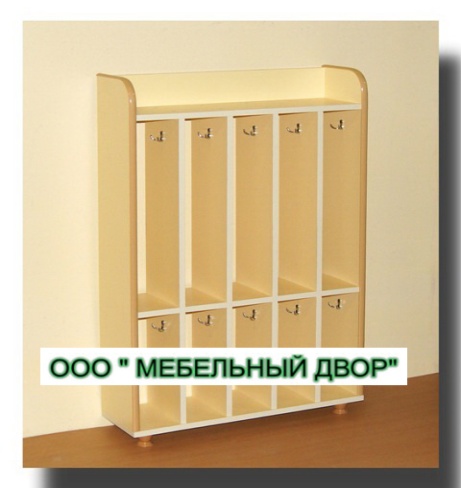 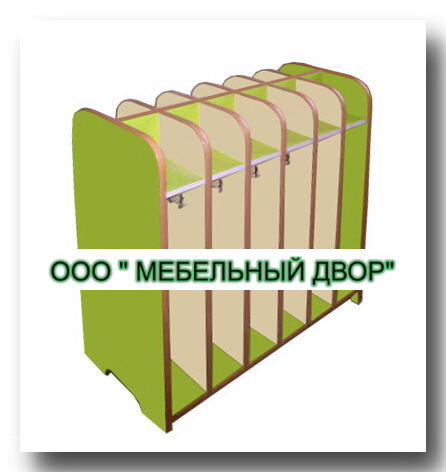 46. ПОЛОТЕНЕЧНИЦА ПРИСТЕННАЯ         47. ПОЛОТЕН-ЦА ДВУСТОРОННЯЯИз ЛДСП Бук или Цветного                                        Из ЛДСП Бук или Цветного                                                                                                                         
Кромка, Кант ПВХ.                                                       Кромка, Кант ПВХ. Размеры: (420х210х1070)                                             Размеры: (375х300х850)6 ячеек                                                                            6 ячеекЦена: 2 586,00                                                               Цена: 3 427,00Размеры: (560х210х1070)                                             Размеры: (500х300х850)8 ячеек                                                                            8 ячеекЦена: 3 158,00                                                               Цена: 4 082,00Размеры: (700х210х1070)                                             Размеры: (625х300х850)10 ячеек                                                                          10 ячеекЦена: 3 718,00                                                               Цена: 4 874,00                                                                                     Размеры: (750х300х850)                                                                                        12 ячеек                                                                                        Цена: 5 621,00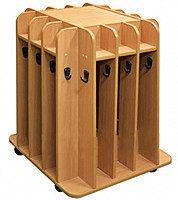 48. Полотеничница на колёсах - 16 секций   Шкаф изготовлен из ЛДСП 16мм, кант ПВХ 2мм.   Задняя стенка ЛДСП 16мм   Оснащен 16 крючками для полотенец   Имеется полочка для мыла.   Разноцветный.Размеры: ( Ш*Г*В ) 740*720*900Цена: 16 849,00 ГОРШЕЧНИЦЫ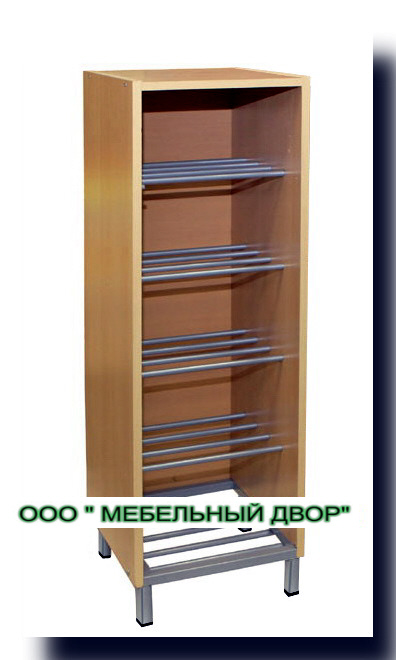 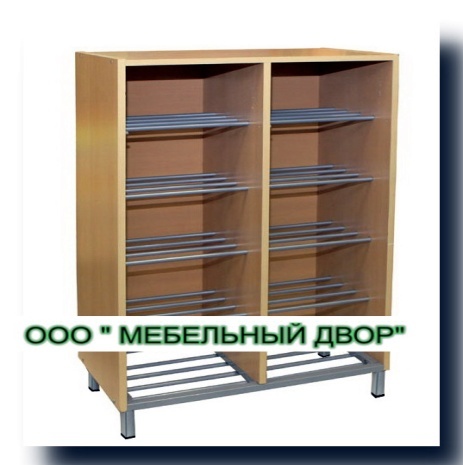 49.ГОРШЕЧНИЦА 5 ЯЧЕЕК                          50. ГОРШЕЧНИЦА 10 ЯЧЕЕК НА МЕТАЛЛОКАРКАСЕ                               Из ЛДСП Бук или Цветного; Кромка ПВХ. Из ЛДСП Бук или Цветного                               Размеры:500х300х1350
Кромка ПВХ.                                                        Цена: 5 154,00
Размеры:250х300х1350Цена: 3 236,00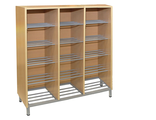 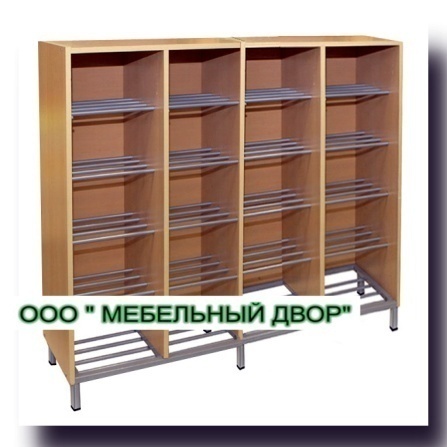 51. ГОРШЕЧНИЦА 15 ЯЧЕЕК                              52. ГОРШЕЧНИЦА 20 ЯЧЕЕК Из ЛДСП Бук или Цветного; Кромка ПВХ.             Из ЛДСП Бук или ЦветногоРазмеры:750х300х1350                                               Кромка ПВХ.                                                                                        
Цена: 7 070,00                                                             Размеры:1000х300х1350                                                                                                                                                                                        Цена: 9 068,00                                                              
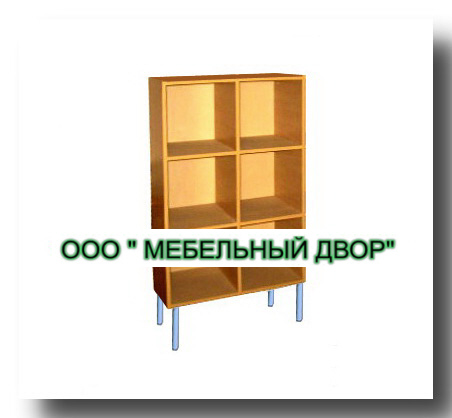 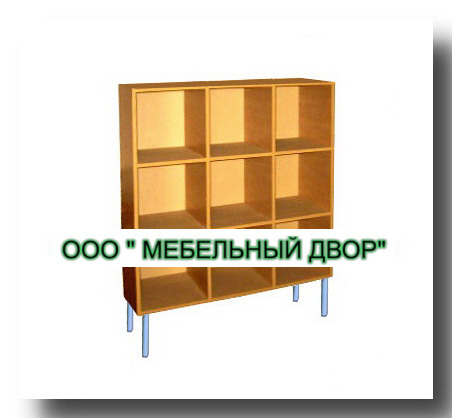 53. ГОРШЕЧНИЦА 6 ЯЧЕЕК                                    54. ГОРШЕЧНИЦА 9 ЯЧЕЕК Из ЛДСП  Бук или Цветного Кромка ПВХ.        Из ЛДСП  Бук или Цветного Кромка ПВХ. 
На Металлокаркасе или на                                    На Металлокаркасе или на 
Металлических ножках.                                         Металлических ножках. 
Размеры:548х250х1048                                           Размеры:814х250х1048Цена: 3 269,00                                                         Цена: 3 984,00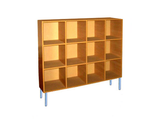 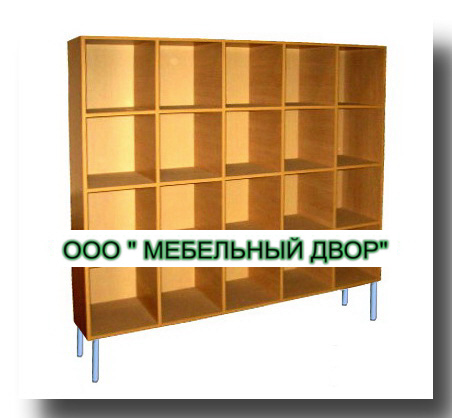 55. ГОРШЕЧНИЦА 12 ЯЧЕЕК                                56. ГОРШЕЧНИЦА 15 ЯЧЕЕК Из ЛДСП  Бук или Цветного Кромка ПВХ.        Из ЛДСП  Бук или Цветного Кромка ПВХ. 
На Металлокаркасе или на                                    На Металлокаркасе или на 
Металлических ножках.                                         Металлических ножках. 
Размеры:1080х250х1048                                        Размеры:1346х250х1048Цена: 4 976,00                                                         Цена: 5 862,00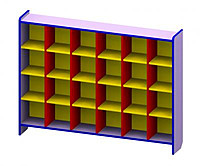 57. Шкаф для горшков на 24 места  Шкаф изготовлен из ЛДСП 16мм, кромка ПВХ 2мм.   Задняя стенка ДВПО 4мм   Корпус Бук, крем, жёлтый, красный, голубой, салатовый, лайм   Размер ячеек ― 25х25х25   Габарит ― 162х25х121 Цена: 9 527,00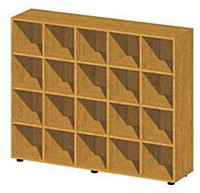 58. Шкаф для горшков на 20 мест Размеры: 1376х320х1140мм.  Шкаф изготовлен из ЛДСП 16мм, кромка ПВХ 2мм.   Задняя стенка ДВПО 4мм   Корпус Бук, крем, жёлтый, красный, голубой, салатовый, лайм Цена: 10 260,00 ООО «МЕБЕЛЬНЫЙ ДВОР»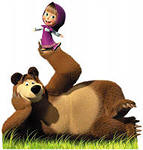 ОТДЕЛ ПРОДАЖСпециалист ТатьянаТЕЛ: + 7 924 731 22 34\ 201-22-34+ 7 924 731 22 70 \ 201-22-70